Assessment form Quantitative research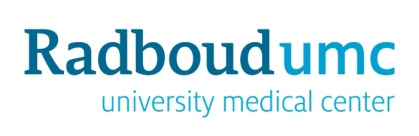 Research internship master MedicineThird assessor: Concept scientific article/reportExplanation of the Dutch grades for internshipsAssessment of concept-scientific article/report Learning objective 1: The article complies with academic standards concerning its contents, i.e. Learning objective 2: The article complies with academic standards concerning style and layout, i.e. OVERALL ASSESSMENT OF THE CONCEPT SCIENTIFIC ARTICLE/REPORT: Grade is expressed on a numerical scale of 1 to 10 and rounded off to one decimal placeName studentDate assessmentCity and CountryName or z-nummer 3rd assessorGradeExplanation10 exceptional ability, indicative of outstanding grasp of the subject, originality and independence 9 excellent, demonstrating confidence and insight in handling the subject, showing excellence and own ideas  (A+ US/Canada/UK grades)8 good performance, good overall ability and grasp of subject  (A/A- US/Canada/UK grades)7 fair/average; reasonable level of performance, unexceptional with average grasp of the subject (A-/B+ US/Canada; B/B- UK) 6 sufficient performance, with scope for improvement (B/B-/C US/Canada; C/D UK)≤5 insufficient performance  (F US/Canada/UK) is well structured, is well structured, is well structured, is well structured, is well structured, is well structured, is well structured,Score 1aInsufficientSufficientFair(Very) goodExcellentExceptionalIncludes a summary that presents the research clearly and concisely,Includes a summary that presents the research clearly and concisely,Includes a summary that presents the research clearly and concisely,Includes a summary that presents the research clearly and concisely,Includes a summary that presents the research clearly and concisely,Includes a summary that presents the research clearly and concisely,Includes a summary that presents the research clearly and concisely,Score 1bInsufficientSufficientFair(Very) goodExcellentExceptionalincludes a background explaining the problem definition and an overview of prior knowledge,includes a background explaining the problem definition and an overview of prior knowledge,includes a background explaining the problem definition and an overview of prior knowledge,includes a background explaining the problem definition and an overview of prior knowledge,includes a background explaining the problem definition and an overview of prior knowledge,includes a background explaining the problem definition and an overview of prior knowledge,includes a background explaining the problem definition and an overview of prior knowledge,Score 1cInsufficientSufficientFair(Very) goodExcellentExceptionalincludes one or more research questions, the relevance of which follows logically from the background, includes one or more research questions, the relevance of which follows logically from the background, includes one or more research questions, the relevance of which follows logically from the background, includes one or more research questions, the relevance of which follows logically from the background, includes one or more research questions, the relevance of which follows logically from the background, includes one or more research questions, the relevance of which follows logically from the background, includes one or more research questions, the relevance of which follows logically from the background, Score 1dInsufficientSufficientFair(Very) goodExcellentExceptionalclearly describes the experimental and methodological approach for each research question,clearly describes the experimental and methodological approach for each research question,clearly describes the experimental and methodological approach for each research question,clearly describes the experimental and methodological approach for each research question,clearly describes the experimental and methodological approach for each research question,clearly describes the experimental and methodological approach for each research question,clearly describes the experimental and methodological approach for each research question,Score 1eInsufficientSufficientFair(Very) goodExcellentExceptionalclearly and objectively describes the results, including measurement errors,clearly and objectively describes the results, including measurement errors,clearly and objectively describes the results, including measurement errors,clearly and objectively describes the results, including measurement errors,clearly and objectively describes the results, including measurement errors,clearly and objectively describes the results, including measurement errors,clearly and objectively describes the results, including measurement errors,Score 1fInsufficientSufficientFair(Very) goodExcellentExceptionalincludes a discussion section, in which results are interpreted against hypotheses and rival claims of other researchers, strengths and weaknesses are reported, and appropriate conclusions are drawn, includes a discussion section, in which results are interpreted against hypotheses and rival claims of other researchers, strengths and weaknesses are reported, and appropriate conclusions are drawn, includes a discussion section, in which results are interpreted against hypotheses and rival claims of other researchers, strengths and weaknesses are reported, and appropriate conclusions are drawn, includes a discussion section, in which results are interpreted against hypotheses and rival claims of other researchers, strengths and weaknesses are reported, and appropriate conclusions are drawn, includes a discussion section, in which results are interpreted against hypotheses and rival claims of other researchers, strengths and weaknesses are reported, and appropriate conclusions are drawn, includes a discussion section, in which results are interpreted against hypotheses and rival claims of other researchers, strengths and weaknesses are reported, and appropriate conclusions are drawn, includes a discussion section, in which results are interpreted against hypotheses and rival claims of other researchers, strengths and weaknesses are reported, and appropriate conclusions are drawn, Score 1gInsufficientSufficientFair(Very) goodExcellentExceptionalcorrectly includes references to literature supporting claims wherever appropriate.correctly includes references to literature supporting claims wherever appropriate.correctly includes references to literature supporting claims wherever appropriate.correctly includes references to literature supporting claims wherever appropriate.correctly includes references to literature supporting claims wherever appropriate.correctly includes references to literature supporting claims wherever appropriate.correctly includes references to literature supporting claims wherever appropriate.Score 1hInsufficientSufficientFair(Very) goodExcellentExceptionalMotivation in words 1a-1h:  is grammatically well-written,  is grammatically well-written,  is grammatically well-written,  is grammatically well-written,  is grammatically well-written,  is grammatically well-written,  is grammatically well-written, Score 2aInsufficientSufficientFair(Very) goodExcellentExceptionalincludes tables and figures to summarize important findings.includes tables and figures to summarize important findings.includes tables and figures to summarize important findings.includes tables and figures to summarize important findings.includes tables and figures to summarize important findings.includes tables and figures to summarize important findings.includes tables and figures to summarize important findings.Score 2bInsufficientSufficientFair(Very) goodExcellentExceptionalThe article is as concise as possible, transparent, and persuasive. The article is as concise as possible, transparent, and persuasive. The article is as concise as possible, transparent, and persuasive. The article is as concise as possible, transparent, and persuasive. The article is as concise as possible, transparent, and persuasive. The article is as concise as possible, transparent, and persuasive. The article is as concise as possible, transparent, and persuasive. Score 2cInsufficientSufficientFair(Very) goodExcellentExceptionalMotivation in words 2a-2c: Grade Report 3rd assessor: